Visual Aid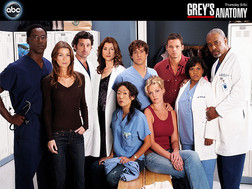 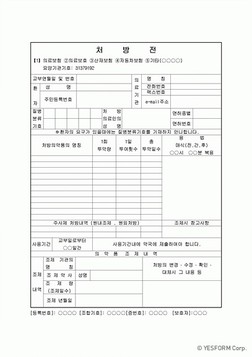 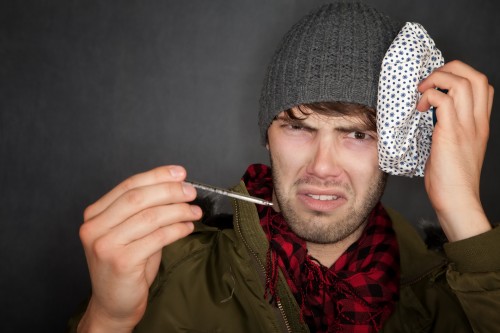 Dialogue Work Sheet----------------------------------------------------------------------Groceries:runny nose, sore throat, headache, cough, vomiting, dizzy, blood pressure test, sneeze, rash, itchnauseousI have a......I feel......Do you have...?Role cards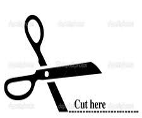 Blood testSneezeSore throat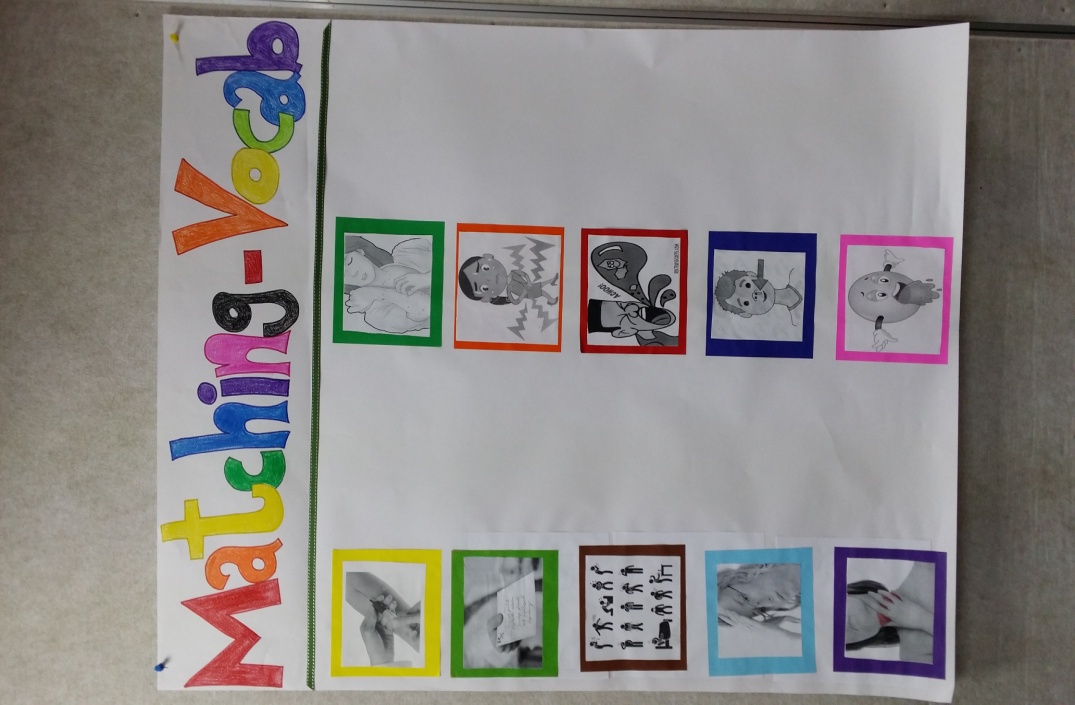 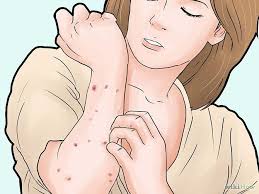 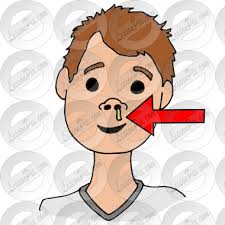 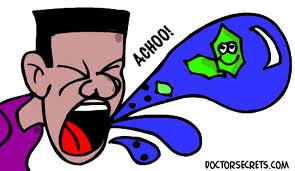 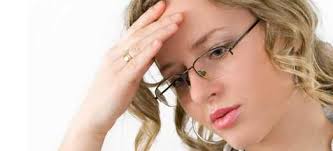 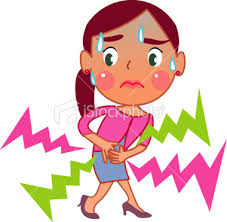 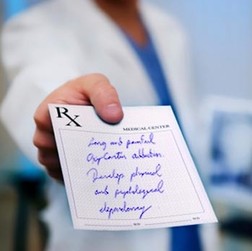 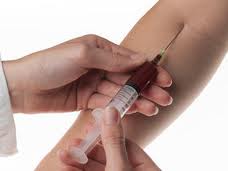 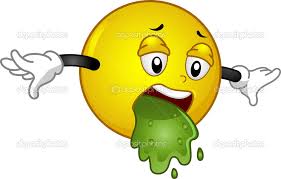 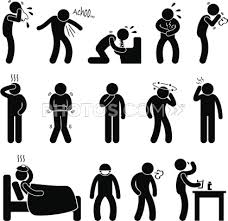 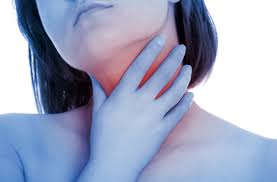  Listening    Speaking    Reading    Grammar   WritingTopic:  HospitalInstructor:Alice & JuliaLevel:Intermediate(Adult)Students:9Length:30 MinutesMaterials:White board and board markerWall chart for matching activityPictures of “Hospital”A piece of paper and a pen (for each group)A dialogue work sheet(9 copies) and role cards(1 copy) for each roleAims:Main aim: Ss will improve their speaking skills by role-playing and talking about                 experience of hospital and discussing national health insurance and                 individual health insurance.Secondary aim: Ss will learn vocabulary related to hospital by completing matches.         Personal aim: I want to reduce commentaries and give more SST and improve                          eliciting.Language Skills:Reading:  Student will read the example dialogue before they do a role playListening: Student will listen to other student’s role-play.Speaking: Student will talk by having dialogue in the role-play and the discussion.Writing: Student will write their scripts for role-play.Language Systems:Phonology: /ache/ (sounds for ‘headache, stomachache’)Lexis: New vocabulary  (Ex. symptom,prescription,indigestion ,diarrhea)Grammar: Runny nose (adjective + noun)Function:  Describing body condition (Ex. I have a…, I feel…)Discourse: Dialogue, DiscussionAssumptions:Student already know = How the set up and run.Students had a experience in the hospitalStudents exchange idea and opinions to complete tasks.Anticipated Errors and Solutions:Students may not able to follow the passage easilyProvide them with the worksheet for the idea of content.Students may need time on their presentationGive student extra time to work and Demonstrate before they work on their own dialogue.Students may not be active in the discussionGive some example about the topic. Find out volunteer or pick some student to talk.References:Visual aids from www.google.com,www.naver.comDialogue from www.AudioEnglish.orgLead-InLead-InLead-InLead-InMaterials: NoneMaterials: NoneMaterials: NoneMaterials: NoneTimeSet UpStudent ActivityTeacher Talk1minWhole classAnswering teacher’s questionHello, everyone!How are you doing today?How is the weather today?Did you take a flu vaccine recently?Do you have any allergy?Pre-ActivityPre-ActivityPre-ActivityPre-ActivityMaterials:Wall-chart, Board and Board markers, Worksheet, Visual aid picturesMaterials:Wall-chart, Board and Board markers, Worksheet, Visual aid picturesMaterials:Wall-chart, Board and Board markers, Worksheet, Visual aid picturesMaterials:Wall-chart, Board and Board markers, Worksheet, Visual aid picturesTimeSet UpStudent ActivityTeacher Talk2min1min1minWhole classIndivi-duallyAnswering teacher’s questionListen to teacherDo activityProcedure:Elicit the word ‘Hospital’-Have you ever seen this TV show?-what is their job?-Have you ever seen this paper?-Where can you submit this paper?-What can you see in this picture?-Is he Ok?- Where should he go?Model“Yes, It’s hospital”(write it on the board)CCQ-Do you do shopping at the hospital?-Do you go to hospital when you are sick? -How do you feel when you go to the hospital?Wall Chart activityInstructionI want you to try to match the picture with the correct word.DemonstrationsFor example, If this is  runny nose and put ‘runny nose’ card next to the picture.“Let’s begin, --- please come out one by one to do it?”ICQWhere are you going to put these cards?“Now begin”Monitor Monitor discreetly.Each student put the card next to the picture.Check answers orallyMain ActivityMain ActivityMain ActivityMain ActivityMaterials: Worksheet, Role-play cardMaterials: Worksheet, Role-play cardMaterials: Worksheet, Role-play cardMaterials: Worksheet, Role-play cardTimeSet UpStudent ActivityTeacher Talk2min5min8minWhole classIn pairsIn groupsListen to teacherMake a role-play dialogueStudents will present their role-playDo a role playInstructionsI will make all of you into pairs, 2 people in a group. You will do a role-play with your partner. For each group, I will give a role card to play your role. You have to work out the dialogue with your partner base on this worksheet as a guideline. The dialogue play is for 1 minute only. I will give you 5 minutes to prepare the dialogue.DemonstrationFor example, I am a patient she is a doctor . Create a dialogue about "seeing a doctor" . Alice: what is the problem?Julia: I have a stomachache.Briefly describe the role-cards and worksheet.(Hand out the worksheets and role cards)ICQAre we working individually?How many people are in one group?How much time do you have?“now begin”MonitorMonitor discreetly.Give ideas or opinions if they get stuck.Give time warning: 3minutes2minutes, 1minute.Give time warning: 30 seconds left.Be flexible with time. Give students 1 more minute if they need it.“Time’s up”Each group will come in front of the class and do the role-play.Post ActivityPost ActivityPost ActivityPost ActivityMaterials: Board and a board marker.Materials: Board and a board marker.Materials: Board and a board marker.Materials: Board and a board marker.TimeSet UpStudent ActivityTeacher Talk1min5min3min1minWhole classIn groupsWhole classListen to the teacherStudents will discussStudents share their opinionsListen to the teacherHave a discussionInstructionsNow I will group you all into 2 groups (Group A + Group B). Have a discussion in your group. Group A will discuss their good experience in the hospital. Group B will discuss their bad experience in the hospital. You will have 5mins to discuss it and you will share your opinion at the end of discussion.DemonstrationFor example, there was once an incident when I went to the hospital. When I asked some information to a nurse, she was unkind. and she didn't pay attention on me. I feel so bad.ICQAre you working individually?How much time do you have?“Now begin”MonitorMonitor discreetly.Give ideas or opinions if they get stuck.Give time warning: 3minutes2minutes, 1minute.Give time warning: 30 seconds left.Be flexible with time. Give students 1 more minute if they need it.“Time’s up”Check the answer / 1st presentationNow let’s hear from each group for what have discussed.(write what they say on the board)Review and error correctionCorrect pronunciationEspecially /ache/ sound‘headache, stomachache’Good job today.Thank you for participating today.See you tomorrow.SOS ActivitySOS ActivitySOS ActivitySOS ActivityMaterials: Board and a board marker.Materials: Board and a board marker.Materials: Board and a board marker.Materials: Board and a board marker.TimeSet UpStudent ActivityTeacher Talk1min3min3minWhole classGroupsListen to teacherStudent will discussInstructionI will give you a topic.‘Do we also need individual health insurance beyond national health insurance?’I will put you all in two groups.Group A & Group B. I will give you 3 minutes.DemonstrationDo you have individual health insurance? for what?CCQDoes health insurance cover medical expenses?Is individual health insurance purpose for private efficiency?Is national health insurance purpose for social?ICQAre we working individually?How much time do we have?“Now begin”MonitorMonitor discreetly.Give ideas or opinions if they get stuck.Give time warning: 3minutes2minutes, 1minute.Give time warning: 30 seconds left.Be flexible with time. Give students 1 more minute if they need it.“Time’s up”Each group will come in front of the class to give their opinions.Doctor:—Good morning. Please have a seat here. What´s the problem?Alice:—I have a terrible stomachache.Doctor:—Do you have diarrhea?Alice:—Yes, I do.Doctor:—Do you have any other symptoms?Alice:—Yes, I feel sick.Doctor:—When did the symptoms start?Alice:—This morning. Yesterday evening I ate something raw.Doctor:—All right. Please take off your clothes to the waist and lie down there. ... Just tell me if it hurts when I do this.Alice:—It doesn´t hurt. ... Ouch. It hurts there.Doctor:—Okay. Let´s hope it´s just indigestion, but we´ll need to run some diagnostic tests to be sure. We´ll run a blood test and we´ll also need a urine sample.Alice:—Can you give me something for the time being?Doctor:—Yes, I´ll give you a prescription for indigestion tabletsSituation1Patient (catch a Cold)General doctorSituation2Patient ( is suffering from allergy)Unkind doctorSituation3Patients (A,B)(are suffering from food poisoning)Busy doctorSituation4Patient( is suffering from indigestion)Kind doctorRunny noseRunny noseStomachacheStomachacheHeadacheHeadacheVomitingVomitingSymptomSymptomPrescriptionPrescriptionRashRash